Daylight hours maths activityDaylight hours maths activityDaylight hours maths activityLooking at the way the length of the day changes over the year and predicting the longest and shortest daysLooking at the way the length of the day changes over the year and predicting the longest and shortest daysLooking at the way the length of the day changes over the year and predicting the longest and shortest daysStay safeStay safeStay safeWhether you are a scientist researching a new medicine or an engineer solving climate change, safety always comes first. An adult must always be around and supervising when doing this activity. You are responsible for:•	ensuring that any equipment used for this activity is in good working condition•	behaving sensibly and following any safety instructions so as not to hurt or injure yourself or others Please note that in the absence of any negligence or other breach of duty by us, this activity is carried out at your own risk. It is important to take extra care at the stages marked with this symbol: ⚠Whether you are a scientist researching a new medicine or an engineer solving climate change, safety always comes first. An adult must always be around and supervising when doing this activity. You are responsible for:•	ensuring that any equipment used for this activity is in good working condition•	behaving sensibly and following any safety instructions so as not to hurt or injure yourself or others Please note that in the absence of any negligence or other breach of duty by us, this activity is carried out at your own risk. It is important to take extra care at the stages marked with this symbol: ⚠Whether you are a scientist researching a new medicine or an engineer solving climate change, safety always comes first. An adult must always be around and supervising when doing this activity. You are responsible for:•	ensuring that any equipment used for this activity is in good working condition•	behaving sensibly and following any safety instructions so as not to hurt or injure yourself or others Please note that in the absence of any negligence or other breach of duty by us, this activity is carried out at your own risk. It is important to take extra care at the stages marked with this symbol: ⚠Subject(s): Mathematics, ScienceApprox time: 50 - 80 minutesKey words / Topics: daygraphshoursinterpreting datanightsunrisesunsetSuggested learning outcomesSuggested learning outcomesSuggested learning outcomesTo understand how to plot a graph from data.To be able to interpret data.To be able to determine the longest and shortest days of the calendar yearTo understand how to plot a graph from data.To be able to interpret data.To be able to determine the longest and shortest days of the calendar yearTo understand how to plot a graph from data.To be able to interpret data.To be able to determine the longest and shortest days of the calendar yearIntroductionIntroductionIntroductionThis is one of a series of resources designed to allow learners to use the theme of the festive season to develop their knowledge and skills in Mathematics and Engineering. This resource focuses on working out the date of the longest and shortest day of the year.The length of the day, with regards to the amount of sunlight, varies with what time of year it is. Can you work out the longest and shortest days of the year?This is one of a series of resources designed to allow learners to use the theme of the festive season to develop their knowledge and skills in Mathematics and Engineering. This resource focuses on working out the date of the longest and shortest day of the year.The length of the day, with regards to the amount of sunlight, varies with what time of year it is. Can you work out the longest and shortest days of the year?This is one of a series of resources designed to allow learners to use the theme of the festive season to develop their knowledge and skills in Mathematics and Engineering. This resource focuses on working out the date of the longest and shortest day of the year.The length of the day, with regards to the amount of sunlight, varies with what time of year it is. Can you work out the longest and shortest days of the year?Purpose of this activityPurpose of this activityPurpose of this activityIn this activity learners will use a data sheet to plot a graph, then interpret the data to work out the date of the longest and shortest days of the year in the United Kingdom. This activity could be used as a main lesson activity to teach about the different times of the day and the use of the use of the 24-hour clock. It could also be used as part of a wider scheme of learning focussing on keeping time or how the solar system works.In this activity learners will use a data sheet to plot a graph, then interpret the data to work out the date of the longest and shortest days of the year in the United Kingdom. This activity could be used as a main lesson activity to teach about the different times of the day and the use of the use of the 24-hour clock. It could also be used as part of a wider scheme of learning focussing on keeping time or how the solar system works.In this activity learners will use a data sheet to plot a graph, then interpret the data to work out the date of the longest and shortest days of the year in the United Kingdom. This activity could be used as a main lesson activity to teach about the different times of the day and the use of the use of the 24-hour clock. It could also be used as part of a wider scheme of learning focussing on keeping time or how the solar system works.Activity Teacher notesIntroduction (10-20 minutes)Teacher to use the introductory slides in the teacher presentation to discuss the background knowledge required for the task with learners.Plotting the data (30-40 minutes) Step 1 – Interpreting the datasheet (5-10 mins)The learners are given the datasheet and discuss what the numbers mean. What is sunrise? What is sunset?Step 2 - Laying out the axes (10-15 mins)The learners lay out the X and Y axes on the worksheet. Step 3 – Plotting the data (10 mins) The data is plotted on the worksheet. Analysing and checking the results (10-20 minutes)Step 4 – Analysing the dataLearners to analyse their data by following the instructions on slide 10 of the teacher presentation.Step 5 - Checking the resultReveal the correct answers and discuss how close the results came out. What affects the accuracy? Would more points help?This activity could be carried out individually or in pairs.A globe may be useful as a discussion aid here.Step 1 – Data sheets could be shown on the screen but would be best printed so learners can tick off their data points as they go.Step 2 – If it isn’t possible to use the given worksheet then 1 cm A4 landscape graph paper will work, but extra time will be needed to draw the axes Step 3 – The hours will need to be plotted every 5 mm. The graph could be filled in on the whiteboard as the learners work. It can help for the learners to tick off the data as they work though to avoid double entry. Each point should be plotted carefully, possibly with a check at each point (depending on the ability and prior learning of the group).Step 4 – It is possible that some learners will already know when the shortest and longest days are. They can be asked to see if their knowledge is backed up by their calculations. The rest can have a go at guessing before the answer is revealed.The teacher could show a completed graph to show the way the day length smoothly rises and falls over the year. The actual shortest and longest days are not part of the data so these will need interpolation to make the graph smooth.DifferentiationBasicExtensionPre-label the X and Y axes on the graph sheet.Provide a partially completed graph with the first couple of data points pre-plotted as a starting point.Learners could complete further mathematical analysis to find the equinoxes.Research the history of measuring time.ResourcesRequired files                             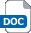 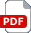 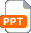 DatasheetWorksheetPencilsRubbers  Teacher presentation – A light dayAdditional websitesSunset times – UK: The source of the data for sunrise and sunset in the United Kingdom. http://www.sunsettimes.co.uk Royal Observatory – GMT: A range of useful videos and activities to support the topic. https://www.rmg.co.uk/royal-observatory Sunset times – UK: The source of the data for sunrise and sunset in the United Kingdom. http://www.sunsettimes.co.uk Royal Observatory – GMT: A range of useful videos and activities to support the topic. https://www.rmg.co.uk/royal-observatory Sunset times – UK: The source of the data for sunrise and sunset in the United Kingdom. http://www.sunsettimes.co.uk Royal Observatory – GMT: A range of useful videos and activities to support the topic. https://www.rmg.co.uk/royal-observatory Sunset times – UK: The source of the data for sunrise and sunset in the United Kingdom. http://www.sunsettimes.co.uk Royal Observatory – GMT: A range of useful videos and activities to support the topic. https://www.rmg.co.uk/royal-observatory Related activities (to build a full lesson)Starters (Options) Discuss the reasons why days are longer in summer than in the winter. What are the differences between the northern and southern hemispheres?Starters (Options) Discuss the reasons why days are longer in summer than in the winter. What are the differences between the northern and southern hemispheres?Extension (Options)Learners could complete further mathematical analysis to find the equinoxes.Research the history of measuring time.PlenaryDiscuss the key terms used in the lesson. Why plot the data in a graph? What affects the accuracy? Would more points help?Extension (Options)Learners could complete further mathematical analysis to find the equinoxes.Research the history of measuring time.PlenaryDiscuss the key terms used in the lesson. Why plot the data in a graph? What affects the accuracy? Would more points help?The Engineering Context    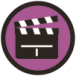 Engineers must be able to interpret data to understand how things work. For example, drawing a graph of how much material in a product is lost over time due to corrosion, so that they can determine when the product must be replaced.Curriculum linksCurriculum linksEngland: National CurriculumKS3 Science - Space physicsOur sun as a star, other stars in our galaxy, other galaxiesThe seasons and the Earth’s tilt, day length at different times of year, in different hemispheresKS3 Mathematics - Laying out graphsScotland: Curriculum for ExcellenceScienceSCN 2-06aMathematicsMTH 2-21aMTH 3-21a Northern Ireland CurriculumScience - Earth and UniverseThe solar system and universe.Mathematics - knowledge and understandingHandling dataWales: National CurriculumScienceKS3 Range: 6, 7MathematicsKS3 Using data skillsAssessment opportunitiesAssessment opportunitiesAssessment opportunitiesInformal teacher assessment of data analysis skills through observation of learners.Formal teacher assessment of completed graphs.Informal teacher assessment of data analysis skills through observation of learners.Formal teacher assessment of completed graphs.Informal teacher assessment of data analysis skills through observation of learners.Formal teacher assessment of completed graphs.